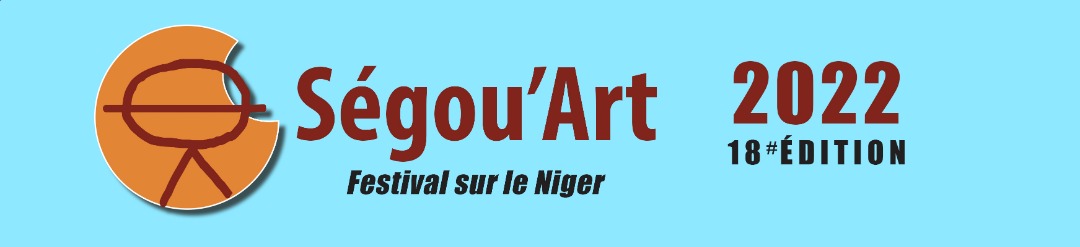 CONTEMPORARY ART FAIR OF MALIFEBRUARY 01-06, 2022REGISTRATION FORM FOR SEGOU' ART OFF(Complete and send before December 20, 2021)NAME AND SURNAME OF THE APPLICANT: ……………………………………………………………………………………………………………………..PHONE NUMBER :………………..……………………………………………………………………………..E-MAIL ADDRESS :………………………………………………………………………………………………EXHIBITION VENUE IN SEGOU : ………………………………………….………………………………………………………………………….ADDRESS OF THE EXHIBITION VENUE : ……………………………………………….…………………………………………………………………..PERIOD OF THE EXHIBITION :..………………………………………………………………………………DATE AND TIME OF THE OPENING AND OR FINISHING (or "without opening")  ……………………………………………………………………………………………………………………..OPENING AND CLOSING HOURS :………………………………………………………………………… CLOSING DAYS :………….. …………………………………………………………………………………..SUMMARY PROJECT FORM(Complete and send before December 20, 2021)NATURE OF THE PROJECT :…………………………………………………………………………………PRESENTATION DU PROJECT (5-10 LINES) :PARTICIPATING ARTISTS :Note: Beyond five artists, not all of their names can be included in the program and the event will be presented as a "group exhibition".  I have read the call for submissions and I accept the terms and conditions of registration and participation in the OFF of Ségou' Art / Festival Sur le Niger 2022 (Check the box)This Form, together with the Letter of Intent to Bid can be sent by e-mail to the following addresses: segouart@gmail.com no later than 20 December 2021.Organizing Committee of Ségou’ Art OFFBP : 39 Ségou - MaliTel. : (+223) 21 32 28 90 / 76 07 29 57Email : segouart@gmail.com NoNameSurnameContacts12345